Договор финансово-потребительского кредита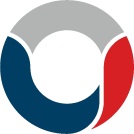 г. _____________                                                                            «___» ___________ 20___ г.Полная стоимость кредита: ___% годовыхАКБ «Узпромстройбанка», именуемый в дальнейшем «БАНК», в лице правляющего/начальника __________________________________________ОБУ/ЦБУ Банка ______________________, действующего на основании Положения и доверенности, с одной стороны, и ______________________________________________________________________(Ф.И.О. заемщика)паспорт ____ № ____________________ выданный ______________________ от «____» __________________ ______ г. именуемый в дальнейшем «Заёмщик», с другой стороны, заключили настоящий договор (далее – Договор) о нижеследующем:ПРЕДМЕТ ДОГОВОРАПо настоящему Договору Банк обязуется предоставить Заемщику денежные средства (далее - кредит) в размере и на условиях, указанных в настоящем Договоре, а Заемщик обязуется своевременно погасить кредит и уплатить проценты за использование кредита.УСЛОВИЯ КРЕДИТАСумма кредита: _____________________________________ сумов.(прописью и цифрами)Срок пользования кредитом: _____________________________ месяцев.Сумма основного долга и проценты по кредиту погашается согласно Приложению №1 к настоящему Договору дифференцированным или аннуитетным (оставить нужное) способом оплаты.Процентная ставка по кредиту: _____________годовых.Вид процентной ставки изменяемая или неизменяемая (оставить нужное).Срок уплаты процентов: ежемесячно до __________числа. Цель и объект кредита - на потребительские нужды для приобретения.ПРАВА И ОБЯЗАННОСТИ СТОРОНБанк обязан:Предоставить Заёмщику кредит в размере и на условиях, установленных настоящим Договором.Открытие ссудного счета Заемщику для расчета выделенной ссуды.Информировать Заёмщика о фактах и причинах досрочного взыскания Банком кредита.Заёмщик обязан:Обеспечить своевременный и полный возврат кредита и уплату начисленных процентов в срок, установленные условиями настоящего Договора.Использовать кредит в целях, предусмотренных настоящим Договором.В процессе пользования кредитом соблюдать основные принципы кредитования, срочности, возвратности, целевого характера, платности и обеспеченности возврата кредита.Разрешить сотрудникам Банка проводить целевые проверки (целевое использование кредита). Срок проведения целевых проверок определяется Банком без согласия Заёмщика.В случае изменения места работы, адреса проживания, фамилии, имени или при наличии мешающих других обстоятельств исполнению условий данного договора, информировать Банк в течение 10 дней в письменном виде с приложением всех необходимых документов.Заёмщик настоящим подтверждают, что:               а) подлинность и достоверность предоставленной/предоставляемой всей информации и документов на момент их предоставления в Банк для получения и оформления кредита;б) при неуплате в установленный срок кредитной задолженности по настоящему договору, Заёмщик дает свое согласие на письменное обращение со стороны Банка по месту работы Заёмщика, ССГ по месту жительства и к близким родственникам с просьбой оказать содействие в погашении кредита и данном случае это не будет считаться раскрытием банковской тайны;в) уклонение от исполнения своих обязательств по настоящему договору, влечёт ответственность в дальнейшим  Заемщика в соответствии с настоящим договором и действующим законодательством Республики Узбекистан.3.2.7.  Заёмщик подтверждает и дает своё согласие на: _______________ (подпись)                      а)  отправление ему за 1 день до даты очередных платежей SMS-уведомления о предупреждении и возникновении просроченной задолженности согласно графику платежей:             б) предоставить в Банк новый номер телефона при изменении номера телефона, указанного для отправки SMS-уведомлений;             в) Заёмщик несет ответственность за любые обстоятельства, которые могут возникнуть в результате несвоевременного уведомления банка об изменении номера мобильного телефона, т.е. сообщение может быть отправлено новому пользователю с исходного номера телефона, предоставленного банку;            г) списание в без акцептном порядке с банковских пластиковых карт и с других счетов, открытых на его имя соответствующую сумму, необходимую для погашения просроченной задолженности, которая возникает по Кредитному договору.Заемщик дает согласие на предоставление/получение информации, необходимой для формирования кредитной истории, в Государственный реестр кредитной информации и бюро кредитных историй, что не считается разглашением банковской тайны.Банк имеет право:В течение срока действия договора, в случае неплатежеспособности Должника, если Должник не предоставляет залог в качнстве обеспечения возврата кредита, в случае неисполнения или ненадлежащего исполнения обязательств по настоящему Договору, если информация, влияющая на возврат кредита, предоставленная после подписания договора, признана недействительной и Должник не использует кредит более 1 (одного) месяца со дня вступления в силу обязательств Банка по настоящему Договору.После предоставления кредита, непосредственно с выходом на место нахождения Заёмщика провести целевое использование кредита.Провести целевую проверку по месту нахождения Должника сразу после выдачи кредита.Приостановление от дальнейшего кредитования и досрочного взыскания основного долга и проценты по кредиту, в том числе путем обращения взыскания обеспечения кредита/ зарплатной платы и им приравненным к ним платежей, а также денежных средств находящихся в банковской карте и других счетов, при:а) нецелевого использования кредита;   б) нарушении любых платежных обязательств настоящим  кредитным договором со стороны Заемщика;    в) при выявлении недостоверными данных и информаций, представленные Заемщиком Банку при оформлении кредитной документации;    г) в случаях, если выданный кредит окажется по различным причинам необеспеченным, а также нарушении других обязательств предусмотренных настоящим договором, отрицательно влияющих на возвратность кредита.В этом случае Банк письменно извещает Заемщика об этом не позднее, чем за 
15 дней, при этом не извещение Заемщика Банком не влияет на право Банка приостановления от дальнейшего кредитования и досрочно взыскать основной долг и проценты по кредиту.Заёмщик имеет право:Отказаться от получения кредита на бесплатной основе до получения денежных средств;Досрочно погасить задолженность по выданному кредиту.Получать информацию от Банка по кредитной задолженности.Получать информацию от Банка об изменениях в нормативно-правовых актах Республики Узбекистан и внутренних нормативных документах Банка по вопросам кредитования и о расчетах.ПОРЯДОК РАСЧЕТОВКредит предоставляется на условиях, предусмотренных настоящим договором, путём перечисления сумму кредита с ссудного счета Заёмщика на расчетный счет Продавца.Заёмщик уплачивает Банку проценты на основании расчета Банка за предоставленный кредит в сроки, установленные настоящим Договором.Проценты за пользование кредитом начисляются Банком ежедневно.Заёмщик осуществляет погашение выданного на основании настоящего договора кредита и процентов по нему посредством банковских карт безналичной и наличной форме, а также за счет поступившей заработной платы и иных приравненных к ней платежей.  В этом случае погашаются пророченные повышенные проценты, просроченные проценты, просроченные платежи по основной сумме и прочим обязательствам.По настоящему Договору Банк вправе списать денежные средства для удовлетворения своих требований, посредством платежного требования или мемориального ордера, находящиеся на счетах Заемщика (то есть,  счет заработной платы и иных приравненных к ней платежей, банковских пластиковых картах  и других  счетов), без его согласия в бесспорном порядке в соответствии со ст. 783 Гражданского кодекса Республики Узбекистан.ОБЕСПЕЧЕНИЕ ВОЗВРАТНОСТИ КРЕДИТАОбеспечением кредита, по настоящему договору, предоставляется _______________________________________.Обязательство Банка по данному договору (выдача кредита) вступает в силу после оформления и предоставления Банку документов, связанных с обеспечением кредита в установленном порядке.ОТВЕТСТВЕННОСТЬ СТОРОНПри нарушении срока возврата основного долга (просроченный кредит) Заёмщик за весь период просрочки уплачивает Банку повышенные проценты в 1,5 раза выше от установленной в договоре процентной ставки.При несвоевременной выдаче кредита Банк уплачивает Заёмщику пеню в размере 0,1 % от просроченного платежа каждый день просрочки, но не более 50 % от просроченного платежа. При неуплате процентов в указанный срок и образовании по ним просроченных сумм, Заёмщик уплачивает Банку пеню в размере ____ % за каждый день просрочки платежа, но не более ____ % от просроченного платежа. Оплата повышенных процентов и пени не освобождает сторон от основных обязательств.ПОРЯДОК РАЗРЕШЕНИЯ СПОРОВСтороны будут стремиться разрешить все споры и разногласия, которые могут возникнуть по настоящему договору, путём переговоров и консультаций.При невозможности разрешения споров и разногласий путем переговоров, все споры и разногласия подлежат разрешению в суде  по месту нахождения (ОБУ/ЦБУ) где был  заключен договор в соответствии с действующим законодательством Республики Узбекистан.ФОРС-МАЖОРНЫЕ ОБСТОЯТЕЛЬСТВА Стороны освобождаются от ответственности за частичное или полное неисполнение обязательств по настоящему договору, если это неисполнение явилось следствием обстоятельств непреодолимой силы (форс-мажор), возникших после заключения договора в результате событий чрезвычайного характера по независящим от воли и желания Сторон, которые Стороны не могли ни предвидеть, ни предотвратить разумными мерами.При этом Стороны не вправе требовать возмещения понесенного ущерба (убытков), за исключением случаев, связанных с исполнением обязательства по возврату кредита.К обстоятельствам непреодолимой силы (форс-мажор) относятся следующие события: наводнение, пожар, землетрясение, взрывы, ураганы (тайфуны), сход оползней и другие природные катаклизмы, эпидемии, война или военные действия, гражданские беспорядки, террористические акты, акты правительства и государственных органов.Стороны обязаны незамедлительно письменно уведомить друг друга о возникновении и прекращении действия форс-мажора.Сторона, основанная на форс-мажорной ситуации, должна предоставить соответствующий документ от компетентного государственного органа, подтверждающий, что такая ситуация возникла.АНТИКОРРУПЦИОННАЯ ОГОВОРКАПри исполнении своих обязательств по настоящему Договору стороны признают и подтверждают, что в своей деятельности каждая из них исходит из полного неприятия коррупции, полного запрета коррупционных действий и совершения выплат за содействие (прямое либо косвенное) в любой форме, в том числе в форме получения/предоставления денежных средств, ценностей, иного имущества или услуг имущественного характера, иных имущественных прав, независимо от цели, включая упрощение административных и иных процедур, обеспечение более быстрого решения тех или иных вопросов, предоставление конкурентных и иных преимуществ. Стороны руководствуются в своей деятельности применимым законодательством, а также разработанными на его основе политиками и процедурами, направленными на противодействие коррупции (при наличии).Стороны гарантируют, что при исполнении своих обязательств по настоящему Договору ни они, ни их исполнительный орган, ни их должностные лица или  их работники  не будут предлагать, предоставлять, давать согласие на предоставление каких-либо коррупционных выплат любым лицам (включая, помимо прочего, частных лиц, коммерческих организаций и государственных должностных лиц), а также не будут добиваться получения, принимать или соглашаться принять от какого-либо лица (прямо или косвенно) любые коррупционные выплаты.В случае нарушения каких-либо условий настоящего раздела, соответствующая сторона обязуется уведомить об этом другую сторону в письменной форме в течение 5 (пяти) рабочих дней со дня возникновения таких нарушений. В письменном уведомлении сторона обязана сослаться на факты или предоставить материалы, достоверно подтверждающие  нарушение каких-либо положений настоящего раздела. Письменные уведомления между сторонами осуществляется посредством каналов «Линия доверия комплаенс»  (тел:0-800-120-8888, www.sqb.uz, Telegram мессенжер SQB AntiKor (@sqbantikor_bot) по противодействию коррупции для физических и юридических лиц,  созданных  АКБ «Узпромстройбанк».  В случае подтверждения факта нарушения одной Стороной положений настоящего раздела  и/или неполучения другой Стороной информации об итогах рассмотрения уведомления о нарушении, другая Сторона имеет право  приостоновить  или расторгнуть  настоящий Договор в одностороннем  порядке. Сторона, по чьей инициативе был расторгнут настоящий Договор  в соответствии с антикоррупционной оговорке, вправе требовать возмещения реального ущерба, возникшего в результате такого расторжения. Возмещение убытков производится в сроки и в сумме, письменно подтвержденные  обеими   сторонами в акте.  ПРОЧИЕ УСЛОВИЯ ДОГОВОРАДоговор вступает в силу с момента его подписания сторонами действует до полного исполнения обязательств сторонами.Изменение условий договора или расторжение производится путем заключения дополнительного соглашения. Все изменения и дополнения к настоящему договору действительны лишь при условии, что они совершены в письменной форме, подписаны уполномоченными на то представителями сторон и заверены печатями. Все изменения, дополнения и приложения к настоящему Договору являются его неотъемлемой частью.. При расторжении договора Заемщик должень погасить основную сумму долга и начисленные проценты по кредиту.Все отношения, не предусмотренные настоящим Договором, регулируются действующим законодательством Республики Узбекистан.При изменении адреса местонахождения (проживания) Стороны обязаны в 
10-дневный срок письменно известить об этом друг друга.Заемщик дает свое согласие на использование/предоставление Банком данных/информаций, относящейся ему или дающую возможность его идентификации третьим лицам. Настоящий Договор составлен в двух экземплярах, каждый из которых имеет равную юридическую силу, по одному для каждой из Сторон.                                           11.АДРЕСА И ПОДПИСИ СТОРОНМолиявий истеъмол кредити шартномаси_____________ ш.                                                                     «___» __________ 20 ___ й.Кредитнинг тўлиқ қиймати: йиллик ___%Бундан буён шартнома матнида “Банк” деб юритилувчи “Ўзсаноатқурилишбанк” АТБ номидан Низом ҳамда Ишончнома асосида иш юритувчи Банкнинг ________________________ БХО/БХМ бошлиғи/бошқарувчиси ________________ бир томондан ҳамда бундан буён матнда “Қарз олувчи” деб юритилувчи “___” ________ ____ йилда ___________________ томонидан берилган ____ серияли _______ рақамли паспортга эга бўлган фуқаро_________________ иккинчи томондан, ушбу шартномани қуйидагилар ҳақида туздилар:ШАРТНОМА ПРЕДМЕТИБанк Қарз олувчига мазкур шартномада кўрсатиб ўтилган миқдорда ва шартлар асосида пул маблағлари (кейинги ўринларда–кредит) бериш мажбуриятини, Қарз олувчи эса олинган кредит маблағларини белгиланган муддатда қайтариш ва кредитдан фойдаланганлиги учун фоизлар тўлаш мажбуриятини олади.КРЕДИТ ШАРТЛАРИКредит суммаси: __________________________ сўм.(сўз ва рақам билан ёзилсин)Кредитдан фойдаланиш муддати: _____________________ ой.Кредит бўйича асосий қарз ва фоизлар мазкур шартноманинг 
1-иловасига асосан дифференциал ёки аннуитет (кераклисини қолдириш лозим) тўлов усулида тўланади.Кредит бўйича йиллик фоиз ставкаси: ________ .Фоиз ставкаси ўзгармас ёки ўзгарувчи (кераклисини қолдириш лозим).Фоизларни тўлаш муддати: ҳар ойнинг _________ санасигача.Кредитнинг мақсади ва объекти: истеъмол эҳтиёжларини қондириш мақсадида сотиб олиш.ТОМОНЛАРНИНГ ҲУҚУҚ ВА МАЖБУРИЯТЛАРИБанкнинг мажбуриятлари:Қарз олувчига мазкур шартномада кўрсатилган миқдорда ва шартларда кредит ажратиш.Ажратилган кредитни ҳисоблаш учун Қарз олувчига ссуда ҳисобварағини очиш.Қарз олувчини Банк томонидан ажратилган кредитни муддатидан олдин ундириш асослари ва сабаблари ҳақида хабардор қилиш.Қарз олувчининг мажбуриятлари:Кредит ва унга ҳисобланган фоизларни мазкур шартномада белгиланган муддатларда ва миқдорда тўлаб бориш, ушбу шартнома шартларини лозим даражада бажариш.Кредитдан фақат мазкур шартномада кўрсатиб ўтилган мақсадларда фойдаланиш.Кредитдан фойдаланиш жараёнида кредитлашнинг асосий тамойиллари: муддатлилик, қайтаришлилик, мақсадлилик, тўловлилик ва таъминланганлик талабларига риоя қилиш.Банк ходимларига мақсадли (кредитдан мақсадли фойдаланиш) текширишлар ўтказишлари учун рухсат бериш. Мақсадли текширишлар муддати Қарз олувчининг розилигисиз Банк томонидан белгиланади.Қарз олувчининг иш жойи, яшаш манзили, фамилияси, исми ўзгарганда ёки бошқа ҳолатлар, мазкур шартнома шартларини бажаришга ҳалақит берса, 10 кун муддат ичида Банкни ёзма равишда тегишли ҳужжатларни илова қилган холда хабардор қилиш.Қарз олувчи қуйидагиларни тасдиқлайди ва кафолатлайди:а) кредитни расмийлаштириш ва олиш учун Банкка тақдим этилган/этиладиган барча ҳужжат ва маълумотлар, уларни тақдим этиш вақтида ҳақиқий ва ишончлилигини;б) Ушбу шартнома бўйича кредит ўз вақтида тўланмаганда олувчилик муаммога айланганда ва ўз муддатида тўланмаганда, унинг сўндирилиши юзасидан амалий ёрдам сўраб, Қарз олувчининг иш жойи, яшаш жойидаги МФЙ ва яқин қариндошларига Банк томонидан ёзма мурожаат қилинишига ўз розилигини беради ҳамда бу ҳолат банк сирини ошкор қилиш деб ҳисобланмайди;в) Қарз олувчининг ушбу шартнома бўйича мажбуриятларини бажаришдан бош тортиши, Қарз олувчининг мазкур шартнома ҳамда Ўзбекистон Республикасининг амалдаги қонунчилигида белгиланган жавобгарлигини келтириб чиқаради.  3.2.7. Қарз олувчи қўйидагиларни тасдиқлайди ва ўз розилигини беради: ___ (имзо)             а) Тўлов графиги бўйича тўлов кунидан 1 кун олдин кредит тўлови ҳақида огоҳлантирувчи СМС хабар жўнатилишига; б) SMS хабар юбориш учун тақдим этилган мобил телефон рақами ўзгарганда ушбу ўзгариш ҳақида банкни хабардор қилиш ва янги мобил телефон рақамини банкка такдим этиш; в) Қарў олувчи мобил телефон рақами ўзгарганлиги ҳакида банкни ўз вақтида огоҳлантирмаганлиги сабабли келиб чиқадиган яъни, SMS хабар банкка берилган дастлабки телефон рақамидан янги фойдаланувчига юборилганлиги оқибатида юзага келиши мумкин бўлган ҳолатлар учун жавобгар бўлиши мумкинлигини;г) мазкур кредит шартномаси юзасидан вужуга келадигна кредит (асосий қарз, кредит қолдиғига ҳисобланган фоиз, юқори фоиз ва бошқалар) қоплаш учун унинг номига очилган пластик карточкасидан акцепсиз равишда ечиб олинишига.           3.2.8. Қарз олувчини кредит тарихини шакллантириш учун зарур бўлган маълумотларни Кредит ахборотининг давлат реестри ва кредит бюросига тақдим этилишига/олинишига ўз розилигини беради, бу ҳолат банк сирини ошкор қилиш деб ҳисобланмайди.Банкнинг ҳуқуқлари:Шартнома амалда бўлган даврда, Қарз олувчининг тўловга лаёқатсизлик ҳолатлари аниқланганда, Қарз олувчи томонидан кредитни қайтариш таъминоти сифатида гаров мулкини тақдим этмаса, ушбу шартнома бўйича ўз мажбуриятларини бажармаганда ёки лозим даражада бажарилмаганда, шартнома имзолангандан кейин тақдим этилган кредитнинг қайтарилишига таъсир кўрсатувчи маълумотларнинг ҳақиқий эмаслиги аниқланганда ҳамда Банкнинг ушбу шартнома бўйича мажбуриятлари кучга кирганидан сўнг Қарз олувчи томонидан кредитдан
1 ойдан кўп муддат давомида фойдаланилмаганда ушбу шартномада назарда тутилган кредитни беришдан бутунлай ёки қисман бош тортиш.Кредитлаш жараёнида ажратилган кредитга тегишли бўлган ҳолатларни (кредитдан мақсадли фойдаланиш, кредитнинг таъминланганлиги, кредитга лаёқатлилиги ва бошқалар) таҳлил қилиш.Кредит маблағи ажратилганидан сўнг, бевосита Қарз олувчи жойлашган ерда мақсадли текширишни амалга ошириш.Қуйидаги ҳолларда Қарз олувчини бундан буён кредитлашни тўхтатиб, кредит ва унга ҳисобланган фоизларни муддатидан олдин, яъни ундирувни кредит таъминоти/ Қарз олувчининг иш ҳақи ва унга тенглаштирилган тўловлари/банк картаси ҳамда бошқа ҳисобварақларида турган пул маблағларига қаратиш орқали ундириш:а) кредитдан мақсадсиз фойдаланилганлиги аниқланганда;   б) Қарз олувчи  томонидан мазкур кредит шартномасида белгиланган  ҳар қандай тўлов мажбуриятлари бажарилмаган ҳолларда;в) Қарз олувчи томонидан Банкка кредит ҳужжатлари расмийлаштирилаётганда тақдим этилган маълумотларнинг ҳақиқий эмаслиги аниқланганда;г) ажратилган кредитнинг қайтарилиши турли сабабларга кўра таъминланмаган бўлиб қолган ҳолларда, шунингдек кредит қайтарилишига салбий таъсир кўрсатувчи мазкур шартномада кўзда тутилган бошқа мажбуриятлар бажарилмаганда.Бундай ҳолларда Банк олдиндан 15 кун аввал Қарз олувчини огоҳлантиради, аммо Қарз олувчининг Банк томонидан огоҳлантирилмаганлиги Банкнинг бундан буён кредитлашни тўхтатиш ва фоизларни ҳамда кредит бўйича асосий қарзни муддатидан олдин ундиришга бўлган ҳуқуқига ўз таъсирини кўрсатмайди.Қарз олувчининг ҳуқуқлариКредит маблағлари ажратилгунига қадар, кредит олишдан бепул асосда воз кечиш;Кредитни муддатидан олдин қайтариш.Кредит қарзорликлари бўйича Банкдан маълумотлар олиш.Кредитлаш ва ҳисоб-китоблар бўйича Ўзбекистон Республикасининг норматив-ҳуқуқий ҳужжатлари ва Банкнинг ички меъёрий ҳужжатларидаги ўзгаришлар ҳақида Банкдан маълумот олиш.ҲИСОБ-КИТОБЛАР ТАРТИБИМазкур шартномада кўрсатилган шартлар асосида Қарз олувчининг ссуда ҳисобварағидан пул ўтказиш йўли билан сотувчига ўтказиб беради.Қарз олувчи берилган кредит учун фоизларни Банкка мазкур шартномада белгиланган муддатда ва миқдорда Банк амалга оширган ҳисоб-китоб асосида тўлайди.Кредитдан фойдаланганлик учун фоизлар ҳар куни Банк томонидан ҳисоблаб борилади.Қарз олувчи шартнома шартларига асосан ажратилган кредитни ҳамда у бўйича ҳисобланган фоизларни нақд пулда ёки нақд пулсиз шаклида, иш ҳақи ва унга тенглаштирилган тўловлар ҳамда банк карталари орқали амалга оширади. Аввал юқори фоиз, муддатида тўланмаган фоизлар, асосий қарз бўйича муддати келган тўловлар, ҳисобланган фоизлар, Қарз олувчининг бошқа мажбуриятлари сўндирилади.Мазкур Шартнома бўйича Банк ўз талабларини қаноатлантириши учун зарур бўлган пул маблағларини Фуқаролик кодексининг 783-моддасига асосан, Қарз олувчининг ҳисобварағида (яъни, иш ҳақи ва унга тенглаштирилган тўловлари, банк картаси ҳамда бошқа ҳисобварағларида ва бошқалар) турган пул маблағларини  тўлов талабномаси ёки мемориал ордер орқали сўзсиз тартибда Қарз олувчининг розилигисиз ечиб олиш орқали кредит Қарз олувчилигини қоплашга ҳақли.КРЕДИТ ҚАЙТАРИЛИШИНИНГ ТАЪМИНЛАНИШИМазкур шартнома асосида ажратилган кредит ______________ билан таъминланади.Банкнинг ушбу шартнома бўйича мажбурияти (кредит ажратиш) кредитнинг таъминотини расмийлаштириш билан боғлиқ бўлган ҳужжатлар белгиланган тартибда тўлиқ расмийлаштирилгандан ва у Банк томонидан олингандан сўнг кучга киради.ТОМОНЛАРНИНГ ЖАВОБГАРЛИГИҚарз олувчи томонидан асосий қарзни қайтариш муддати кечиктирилганда (муддати ўтган кредит), Қарз олувчи Банкка бутун кечиктирилган давр учун шартномада белгиланган фоиз ставкасининг 1,5 баравар оширилган миқдорида юқори фоиз тўлайди.Банк томонидан кредит маблағини ажратиш кечиктирилганида, Банк Қарз олувчига кечиктирилган тўловнинг ҳар бир куни учун кечиктирилган тўлов суммасининг 0,1 фоизи миқдорида, аммо кечиктирилган тўлов суммасининг 
50 фоиздан ошмаган миқдорда пеня тўлайди. Фоизларни белгиланган муддатда тўламаганлиги ва улар бўйича муддати ўтган суммалар вужудга келгани учун қарздор Банкка кечиктирилган тўловнинг ҳар бир куни учун кечиктирилган тўлов суммасининг ___%и миқдорида, аммо кечиктирилган тўлов суммасининг  ____ %идан ошмаган миқдорда пеня тўлайди.Томонларнинг жарима ёки пенялар тўлаши тарафларни шартнома шартларини бажариш мажбуриятидан озод қилмайди.НИЗОЛАРНИ ҲАЛ ЭТИШ ТАРТИБИТомонлар ушбу шартнома юзасидан келиб чиқиши мумкин бўлган келишмовчилик ва низоларни музокара ва маслаҳатлар йўли билан ҳал қиладилар.Агарда кўрсатиб ўтилган келишмовчилик ва низолар музокаралар йўли билан ҳал этилмаса, улар Ўзбекистон Республикасининг амалдаги қонунчилигига асосан шартнома  имзоланган  (БХО/БХМ) жойлашган жойдаги судда кўриб чиқилади.8.ФОРС-МАЖОР ХОЛАТЛАРИАгар шартнома имзолангандан сўнг, тарафларнинг эрки ва истагига боғлиқ бўлмаган ҳамда олдиндан кўра билиб ёки олдини олиб бўлмайдиган, фавқулодда вазиятлар оқибатидаги енгиб бўлмас куч туфайли тарафлар мазкур шартнома бўйича олган мажбуриятларини қисман ёки тўлиқ бажара олмасалар (форс-мажор), бунинг учун улар жавобгар бўлмайдилар.Бунда тарафларнинг ҳеч бири, ажратилган кредитни қайтариш бўйича мажбуриятдан ташқари, кўрилиши мумкин бўлган зарарларни қоплашни талаб қилишга ҳақли бўлмайди.Қуйидагилар фавқулотда вазиятлар (форс-мажор) бўлиб ҳисобланади: сув тошқини, ёнғин, зилзила, портлаш, бўрон, ер кўчкиси, эпидемия ва бошқа табиат ҳодисалари, уруш ёки ҳарбий ҳаракатлар, фуқаролик тартибсизликлари, террорчилик ҳаракатлари, ҳукумат ва давлат органларининг актлари.Тарафлар форс-мажор ҳолатлари вужудга келганлиги ва тугаганлиги ҳақида зудлик билан ёзма равишда бир-бирларини хабардор қилишлари лозим.Форс-мажор ҳолатига асосланаётган тараф, ваколатли давлат идорасининг бундай ҳолатларни вужудга келганлигини тасдиқловчи тегишли ҳужжатини тақдим этиши шарт.КОРРУПЦИЯГА ҚАРШИ ШАРТЛАР              9.1.   Тарафлар  ушбу  шартнома бўйича ўз мажбуриятларини  бажараётганда уларнинг ҳар бири ўз фаолиятида коррупцион харакатларни тўлиқ таъқиқлаш ва ҳар қандай шаклда ёрдам  (бевосита  ёки билвосита), шу жумладан пул маблағлари, қимматбаҳо буюмлар, бошқа мол-мулк ёки мулкий характердаги хизматлар, бошқа мулкий ҳуқуқларни олиш/бериш, муайян масалаларни тезроқ ҳал қилишни таъминлаш, маъмурий ва бошқа тартиб-қоидаларни соддалаштириш., рақобат ва бошқа афзалликларни таъминлашни тўлиқ рад этади.  Томонлар ўз фаолиятида амалдаги қонунчилик, шунингдек унинг асосида ишлаб чиқилган коррупцияга  қарши курашишга қаратилган сиёсат ва тартиб (агар мавжуд бўлса)талабларига амал  қиладилар.           9.2.   Тарафлар ушбу шартнома бўйича ўз мажбуриятларини бажариш чоғида на ўзлари, на ижроия органи, на уларнинг масабдор шахлари ёки ходимлари бирон-бир шахсларга (жумладан, жисмоний шахслар, тижорат ташкилотлари ва давлат мансабдор шахслари) коррупцион тўловларни тақдим этишни таклиф қилмаслигини, тақдим этмаслигини, розилик бермаслигини,  шунингдек ҳар қандай шахсдан (тўғридан-тўғри ёки билвосита) ҳар қандай коррупцион тўловларни олишга ёки қабул қилишга рози бўлмасликларини  кафолатлайди.           9.3.  Мазкур бўлимнинг бирон бир шартлари бузилган тақдирда, тегишли тараф бошқа тарафни бундай бузилиш содир бўлган кундан бошлаб 5 (беш) иш куни ичида ёзма равишда хабардор қилиш мажбуриятини олади. Тараф ёзма хабарномада ушбу бўлимнинг қайси  бир қоидалари бузилганлигини тасдиқловчи ишончли фактлар  ва материалларни тақдим қилиши шарт.                           Ёзма хабарномалар “Ўзсаноатқурилишбанк” АТБ томонидан ташкил этилган жисмоний ва юридик шахслар учун коррупцияга қарши курашиш “Комплаенс ишонч линияси” каналлари (тел:0-800-120-8888, веб сайт www.sqb.uz, Telegram мессенжер SQB AntiKor (@sqbantikor_bot) орқали амалга оширилади.           9.4.  Ушбу бўлим қоидалари тарафлардан бири томонидан  бузилганлиги факти тасдиқланганда ва/ёки бошқа тарафнинг қоидабузарликларни кўриб чиқиш ҳақида хабарнома натижалари  юзасидан маълумот тақдим қилмаган тақдирда, бошқа тараф шартномани бир тарафлама  қисман ёки тўлиқ бекор  қилишга  ҳақли.           9.5.  Мазкур шартномани коррупцияга қарши  шартларга асосланиб бекор қилган тараф, бундай бекор қилиш натижасида етказилган ҳақиқий зарарни талаб қилишга ҳақли. Зарарларни қоплаш  тарафлар томонидан ёзма равишда тасдиқланаган далолатномада белгиланган муддат ва миқдорда амалга оширилади.                                                             10. БОШҚА ШАРТЛАРШартнома имзоланган вақтдан бошлаб кучга киради ва томонлар ўз мажбуриятларини тўлиқ бажаргунларига қадар амал қилади.Ушбу шартноманинг шартларини ўзгартириш ёки уни бекор қилиш қўшимча келишув тузиш орқали амалга оширилади.Мазкур шартномага киритиладиган ҳар бир ўзгартириш ва қўшимчалар ёзма равишда тузилиб, томонлар имзолаганидан сўнг ҳақиқий ҳисобланади. Барча ўзгартириш, қўшимчалар ва иловалар мазкур шартноманинг ажралмас қисми бўлиб ҳисобланади.Ушбу шартнома бекор қилинишида Қарз олувчи кредит бўйича асосий қарз ва ҳисобланган фоизларни тўлиқ қайтариши шарт.Ушбу шартномада кўзда тутилмаган, у билан боғлиқ бўлган барча муносабатлар Ўзбекистон Республикасининг амалдаги қонунчилиги билан тартибга солинади.Томонларнинг манзиллари ўзгарган ҳолларда 10 кун муддат ичида албатта бир-бирларини ёзма равишда хабардор қилишлари шарт.Қарз олувчи, жисмоний шахсга таллуқли бўлган ёки уни идентификация қилиш имконини берадиган ахборотларни/маълумотларни Банк томонидан учинчи шасларга берилишига ёки улардан фойдаланишига ўз розилигини беради.Мазкур шартнома томонларнинг ҳар бири учун бир хил юридик кучга эга бўлган _______ нусхада ( ______ варақда) тузилди.ТОМОНЛАРНИНГ ЮРИДИК МАНЗИЛЛАРИ ВА ИМЗОЛАРИ